COLORADO MEDICAL DURABLE POWER OF ATTORNEYAPPOINTMENT OF AGENT AND ALTERNATESI,	,Declarant, hereby appoint:Name of Agent Agent’s Best Contact Telephone Number Agent’s email or alternative telephone number Agent’s home addressas my Agent to make and communicate my healthcare decisions when I cannot. This gives my Agent the power to consent to, or refuse, or stop any healthcare, treatment, service, or diagnostic procedure. My Agent also has the authority to talk with healthcare personnel, get information, and sign forms as necessary to carry out those decisions.If the person named above is not available or is unable to continue as my Agent, then I appoint the following person(s) to serve in the order listed below.WHEN AGENT’S POWERS BEGINBy this document, I intend to create a Medical Durable Power of Attorney which shall take effect either (initial one): 	(Initials) Immediately upon my signature. 	(Initials) When my physician or other qualified medical professional has determined that I am unable to make my or express my own decisions, and for as long as I am unable to make or express my own decisions.INSTRUCTIONS TO AGENTMy Agent shall make healthcare decisions as I direct below, or as I make known to him or her in some other way. If I have not expressed a choice about the decision or healthcare in question, my Agent shall base his or her decisions on what he or she, in consultation with my healthcare providers, determines is in my best interest. I also request that my Agent, to the extent possible, consult me on the decisions and make every effort to enable my understanding and find out my preferences.State here any desires concerning life-sustaining procedures, treatment, general care and services, including any special provisions or limitations:Name of Alternate Agent #1Agent’s Best Contact Telephone NumberAgent’s email or alternative telephone numberAgent’s home addressName of Alternate Agent #2Agent’s Best Contact Telephone Number Agent’s email or alternative telephone number Agent’s home address My signature below indicates that I understand the purpose and effect of this document:Signature of Declarant	DateADDENDUM TO MEDICAL DURABLE POWER OF ATTORNEY – RECOMMENDED, NOT REQUIRED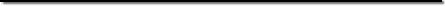 Signature of the Appointed AgentAlthough not required by Colorado law, my signature below indicates that I have been informed of my appointment as a Healthcare Agent under Medical Durable Power of Attorney for (name of Declarant) 	.I accept the responsibilities of that appointment, and I have discussed with the Declarant his or her wishes and preferences for medical care in the event that he or she cannot speak for him- or herself.I understand that I am always to act in accordance with his or her wishes, not my own, and that I have full authority to speak with his or her healthcare providers, examine healthcare records, and sign documents in order to carry out those wishes. I also understand that my authority as a Healthcare Agent is only in effect whenSignature of Witnesses and NotaryThe signature of two witnesses and a notary seal are not required by Colorado law for proper execution of a Medical Durable Power of Attorney; however, they may make the document more acceptable in other states.This document was signed by (name of Declarant)in our presence, and we, in the presence of each other, and at the Declarant’s request, have signed our names below as witnesses. We declare that, at the time the Declarant signed this document, we believe that he or she was of sound mind and under no pressure or undue influence. We are at least eighteen (18) years old.Signature of Witnessthe Declarant is unable to make his or her own decisions	 	and that it automatically expires at his or her death.If I am an alternate Agent, I understand that my responsibilities and powers will only take effect if the primary Agent is unable or unwilling to serve.Primary Agent’s Signature Printed NameDateAlternate Agent #1 Signature Printed NameDateAlternate Agent #2 Signature Printed NameDatePrinted Name AddressSignature of Witness Printed Name AddressNotary Seal (optional)State of  	 County of	} SUBSCRIBED and sworn to before me by 	, the Declarant, and  		  and  		 witnesses, as the voluntary act and deed of the Declarant this day of	, 20	.Notary Public My commission expires:  	Pursuant to Colorado Revised Statute 15-14.503–509	2